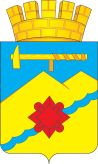 КОНТРОЛЬНО-СЧЕТНАЯ ПАЛАТА ГОРОДА МЕДНОГОРСКАул. Советская, д. 37, г. Медногорск, Оренбургская область, 462274телефон: (8-35379) 3-26-97, факс: (8-35379) 3-26-97	17.10.2019								                   № 5   	ЗАКЛЮЧЕНИЕ  контрольно-счетной палаты на проект Решения  Медногорского городского Совета депутатов «О внесении изменений в решение городского Совета депутатов  от 18.12.2018 г. № 410 «Об утверждении бюджета муниципального образования город Медногорск  на 2019 год и на плановый период 2020 и 2021 годов»  	Заключение контрольно-счетной палаты города Медногорска на проект решения Медногорского городского Совета депутатов «О внесении изменений в решение городского Совета депутатов  от 18.12.2018 г. № 410 «Об утверждении бюджета муниципального образования город Медногорск  на 2019 год и на плановый период 2020  и 2021 годов» подготовлено на основании статьи 34 Положения о бюджетном процессе в муниципальном образовании город Медногорск, Положения о контрольно-счетной палате города Медногорска и  распоряжения № 14 от 16.10.2019 г. председателя контрольно-счетной палаты города Медногорска.	Рассмотрев представленный администрацией города  проект решения Медногорского городского Совета депутатов «О внесении изменений в решение городского Совета депутатов  от 18.12.2018 г. № 410 «Об утверждении бюджета муниципального образования город Медногорск  на 2019 год и на плановый период 2020  и 2021 годов»,   контрольно-счетная палата отмечает, что решение выполнено в соответствии с  Положением о бюджетном процессе в муниципальном образовании город Медногорск, утвержденным решением Медногорского городского Совета депутатов от 22.10.2013  № 340, Уставом муниципального образования город Медногорск. 	Проект решения представлен финансовым отделом администрации в контрольно-счетную палату города Медногорска 15 октября 2019 г. (письмо от 14.10.2019 № 247).   Проект решения  о внесении изменений  в решение «Об утверждении бюджета муниципального образования город Медногорск  на 2019 год и на плановый период 2020 и 2021 годов» представлен в электронном виде.		Рассмотрев представленный проект решения, контрольно-счетная палата отмечает следующее: 	Изменения, вносимые в решение Медногорского городского Совета депутатов от 19.12.2018 г. № 410 «Об утверждении бюджета муниципального образования город Медногорск  на 2019 год и на плановый период 2020 и 2021 годов»  обусловлены заявками главных распорядителей по перераспределению бюджетных ассигнований.	Согласно проекту решения  основные параметры бюджета в 2019 году  составят:- доходы бюджета   останутся без изменения и составят  860 115 951,00 руб.- расходы бюджета  останутся без изменения и составят 868 702 972,42 руб.;- дефицит бюджета составит 8 587 021,42  руб.	В соответствии со статьей 92.1 Бюджетного кодекса  Российской Федерации размер дефицита местного бюджета не должен превышать 10 % объема доходов местного бюджета без учета утвержденного объема безвозмездных поступлений  из других бюджетов бюджетной системы Российской Федерации  и (или) поступлений  налоговых доходов по дополнительным нормативам отчислений. Проектом Решения дефицит предусматривается  в размере,  не противоречащем бюджетному законодательству.   	Ниже представлены показатели доходной части бюджета: 	Решением предлагается  утвердить расходы бюджета муниципального образования  на 2019 год   в сумме  868 702 972,42 руб. Изменения внесены  в  приложение 6 «Распределение бюджетных ассигнований городского бюджета на 2019 год и на плановый период 2020 и 2021 годов по разделам и подразделам расходов классификации расходов бюджета». Изменения бюджетных ассигнований на 2019 год по разделам расходов классификации расходов представлены ниже: Перераспределение   бюджетных ассигнований в пределах общего объема предусматривает, в том числе  выделение финансовых средств на мероприятия,  заявки на которые не подкреплены документами, обосновывающими цель и размер финансирования:- 40 000,00 руб. выделяемые МБУК «Централизованная библиотечная система города Медногорска». В  проектах договоров на сумму  38 185,00 руб. не указан  предмет договора. Техническое задание  (приложение к договору с указанием товара, цены) к договору отсутствует. 	- 848 000,00 руб. – на выполнение мероприятий по благоустройству города. Отсутствует смета (калькуляция) работ, проекты договоров и т.д.Выводы:1. Решением предлагается утвердить доходы бюджета муниципального образования город Медногорск на 2019  год  в сумме 860 115 951,00 руб.  	2. Решением предлагается утвердить расходы бюджета   муниципального образования на 2019 год  в  сумме 868 702 972,42  руб.        	 3. Объем дефицита бюджета муниципального образования  составит 8 587 021,42 руб.  	4.  Расходные обязательства в сумме  888 000,00 руб. могут быть приняты к финансированию за счет средств местного бюджета, при наличии документов, обосновывающих их целевое направление.	       	Медногорскому городскому Совету  депутатов: 	Предлагается  принять проект Решения  о внесении изменений в решение Медногорского городского Совета депутатов «Об утверждении бюджета муниципального образования город Медногорск на 2019 год и на плановый период 2020 и 2021 годов» с учетом замечаний. Председатель контрольно-счетной палаты                                       Л.Ф. НовакНаименованиеУтвержденный бюджетПроект решения Проект решения Проект решения Проект решения НаименованиеУтвержденный бюджетВсегов том числев том числев том числеНалоговые, неналоговыеБезвозмезд-ные поступления от других бюджетовПрочие безвозмездные поступления Доходы860 115 951,00860115951,0225784900,0626076051,008255000,0Утверждено на 2019 год  решением № 474 от 24.09.2019Проект решенияРезультат (+/-) к утв.  на 2019 годОбщегосударственные вопросы45 765 626,00 46 017 926,00+  252 300,00Национальная оборона1 349 100,001 349 100,000,00Национальная безопасность и правоохранительная деятельность4 244 074,004 244 074,000,00Национальная экономика74 834 780,0074 845 780,00+11 000,00Жилищно-коммунальное  хозяйство188 703 031,16189 911 965,16+1 208 934,00Охрана окружающей среды735 000,00735 000,000,00Образование417 157 573,26414 651 339,26-2 506 234,00Культура и кинематография65 307 800,0065 347 800,00-40 000,00Здравоохранение1 822 000,00 718 000,000,00 Социальная политика36 098 300,0036 098 300,000,00Физическая культура и спорт32 685 688,0033 679 688,00+994 000,00Итого расходов868 702 972,42868 702972,4220,00